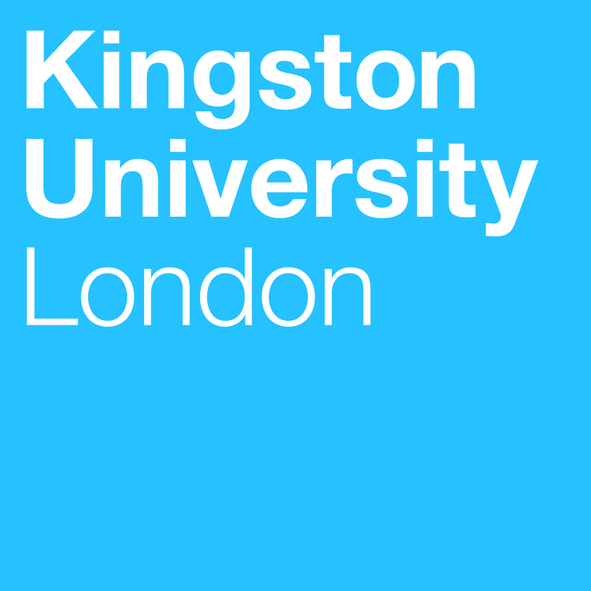 Programme SpecificationTitle of Course:				MSc in Analytical ChemistryDate Specification Produced:		October 2012Date Specification Last Revised:	August 2022This Programme Specification is designed for prospective students, current students, academic staff and potential employers.  It provides a concise summary of the main features of the programme and the intended learning outcomes that a typical student might reasonably be expected to achieve and demonstrate if he/she takes full advantage of the learning opportunities that are provided.  More detailed information on the teaching, learning and assessment methods, learning outcomes and content of each module can be found in Student Handbooks and Module Descriptors.SECTION 1:	GENERAL INFORMATIONSECTION2:	THE PROGRAMMEProgramme IntroductionThis programme aims to provide an education in Analytical Chemistry through an industrially relevant course that gives a comprehensive overview of the most recent technological developments and applications in the field. Analytical Chemistry involves the identification and measurement of chemicals, be they in industrial processes, humans or materials. Furthermore the specialism is a major source of employment for scientists and graduates can follow careers in forensics, bioanalysis, clinical analysis, environmental analysis, and materials. This course aims to give students a strong background in the theory of analytical techniques and how to apply to them to everyday problems. It emphasises the key skills required, including good measurement and scientific practice. Students will gain the key skills required in this specialised area of chemistry, including good measurement and scientific practice, evaluation interpretation of data, and other professional and organisational skills.In addition, the course provides exemption from Part A of the Mastership in Chemical Analysis, which is the statutory qualification for a public analyst.Kingston University has a wide range of facilities for advanced analytical chemistry including the latest analytical instrumentation such as atomic and molecular spectrometry and separation techniques.  Our links with practitioners and industry provide a practical base for our courses. They also help us to ensure the programme is kept up-to-date and relevant to the working environment.Key features of the programme include:-Real-world project workDepending on availability, students can take their MSc project:in industry – potential placements include analytical companies, contract pharmaceutical companies, clinical trial laboratories or hospital labs. As collaborative research with other laboratories such as GSK.Visiting speakersRecent guest speakers/events have included:Careers and Networking day- This event is sponsored the Analytical Division (South East Region) of the Royal Society of Chemistry and the Analytical Chemistry Trust Fund and involves representatives of large pharmaceutical companies discussing contemporary research methods and practice, alumni talking about their new jobs (alumni are asked to use social network platforms such as “LinkedIn” to keep in touch with staff and current students), careers staff showing students how to write CVs,  present at interviews  etc.  and research staff discussing how funding is applied for and how to publish/present  research findings; experts at the Laboratory of the Government Chemist (LGC) discussing Valid Analytical Measurement (VAM) and drugs of abuse; and a forensic consultant discussing blood alcohol analysis in relation to drink-drive cases.Eminent speakers such as Consultant Home Office Pathologist Prof Peter Vanezis OBE, MB, ChB, MD, PhD, FRCPath, FRCP(Glasg), FFFLM, DMJ(Path) Industry visitsRecent trips have included:a tour of the labs at the Laboratory of the Government Chemist (LGC); a visit to a clinical trials companya visit to a laboratory equipment fair.The programme also helps develop employment-ready students through an integrated industrial experience in the form of a work placement on the two year version of the programme.This integrated placement provides students with an exciting opportunity to apply and develop their knowledge and skills in a real-world setting, which enables them to develop their self-confidence. Students undertaking such placement activities are in a stronger position to gain the skills and experience that employers desire today.Aims of the ProgrammeThe aims of the MSc programme are:to equip post-graduates with key problem-solving, practical and IT skills in preparation for their careers in a variety of work environments;to create a pedagogic environment where a broad range of analytical scientists can enthusiastically pursue their subject in an atmosphere in which teamwork, exchange of ideas and debate are encouraged;to provide industrially relevant courses that will enhance the employability of students after graduationto equip students with problem-solving, practical, IT and key (transferable) skills derived from the collection, analysis, interpretation and representation of data and information in preparation for their careers in a variety of work environments;to give students the independent learning ability required for continuing professional development;to offer flexible programmes of study to suit the needs of students in employment and their employers.to enable students to study both separation science and atomic and molecular spectroscopy at an advanced level;to give students a specialised knowledge of the techniques and applications relating to analytical chemistry.to provide the skills required for self-management and autonomy in the planning, organisation and conduct of an independent research project;to provide students with opportunities to develop their written and oral communication skills;to enable students to identify, locate and critically appraise secondary and primary sources during a research project;to offer students the opportunity to express originality and creativity in the quest for new knowledge, the application of current knowledge to new situations or the analysis of  knowledge from a novel standpoint.to give students a critical awareness of and engagement with current research methods and techniques.In addition, the aims of the professional placement module are:To provide experience of working in a professional environment that is relevant to the field of study To allow students to consolidate and apply the range of skills and knowledge acquired in the course of their studies to a work environment and to reflect on and develop these skills and knowledge further To enhance career prospects through the development of a range of skills that enable students to present themselves effectively, network and make informed decisions about employment and career plans.To develop the process of reflection and promote self-awareness in learning Give students an opportunity to develop further skills,  preparing them for higher levels of employmentIntended Learning OutcomesThe programme provides opportunities for students to develop and demonstrate knowledge and understanding, skills and other attributes in the following areas.  The programme outcomes are referenced to the QAA subject benchmarks for Chemistry and Pharmacy, and the Framework for Higher Education Qualifications in England, Wales and Northern Ireland (2008) and relate to the typical student.In addition, students who successfully complete the professional placement  module will be able to:Relate academic theory to practice and apply knowledge and skills in a professional context Maintain an accurate account of work activity , reflect critically on the experience of the placement and evaluate their own personal and professional development Confidently present a critical understanding of the placement organisation and their experience within it Develop and practice key personal and employability skills and be able to show examples of the application of these skills including: self-awareness, communication, interpersonal, research and information literacy, numeracy and management and leadership skills Autonomously evaluate tasks set in the work place and apply effective communication and problem solving initiatives to achieve the best outcome for the employer; Entry Requirementsa.	General Admissions RegulationsA good honours degree or equivalent in chemistry, pharmacy, pharmaceutical science or a related subject such as pharmacology or biomedical science. Other degrees will be considered on an individual basis.Candidates who do not qualify under the regulations above, but who have appropriate experience are still eligible to apply.  A detailed description of appropriate experience and a statement of support from an employer should accompany the application.  If these documents are satisfactory, the candidate will normally be interviewed (overseas applicants will often be interviewed by telephone/SKYPE).British nationals/majority English-speaking nation nationals need a GCSE Grade C or above in English or an equivalent qualification, (see webpages for further details). Students who are not a national of a majority English speaking country  or who have not completed an academic qualification equivalent to a UK Bachelor’s degree in one are required to provide evidence of appropriate competence in use of the English Language, for example by having passed a recognised English Language examinations (or equivalent):British Council IELTS test: Band 6.5 overall or above (with the following minimum scores: W=6.0 and R=5.5, L=5.5, S=5.5); PTEA overall 61 or above (with the following minimum scores W=56 and R,L,S=51)ORPass at KU Pre-Sessional English (PSE) language course Overseas students (non-EU) who require a student study visa:Please note that the new UKBA study requirement (2012) is a minimum IELTS score of 6.5 with a score of 5.5 in Reading (R), Listening (L), Speaking (S) and Writing (W).b.	Admission with Advanced StandingNormally, exemptions from the study of particular modules will only be granted only on the basis of relevant previous study at Masters level (APL) or extensive relevant experience (APEL). Students wishing to gain admission to the course with advanced standing will be required to provide certificates, a course/module synopsis and a portfolio of evidence of their previous learning or work-based experience.Students who have claimed a Diploma in the field will normally be allowed to apply for admission to MSc in the field provided that they do so within a period not normally exceeding 2 years.Programme StructureThis programme is offered in full-time and part time mode and leads to the award of MSc. Entry is normally in September.E1.	Professional and Statutory Regulatory Bodies	N/AE2.	Work-based learning, including sandwich programmesDepending on availability, MSc research projects may be taken in industry.The 2-year version of the programme is designed to include work-based learning through assessments and the reflective report. Many of the students on the programme are already working and they can use that experience to relate to theoretical concepts and to evaluate the relationship between theory and practice.While it is the responsibility of individual students to secure such placements, the Careers and Employability Service offers each student support at all stages of the application process, including writing CVs, completing application forms, participating in mock interviews, assessment centre activities and psychometric tests. The process of applying for a placement gives students the opportunity to experience a real-life, competitive job application process.The business experience period enables students to apply their learning in the real-world work environment, to reflect upon their own personal experience of working in an applied setting, to focus on aspects of this experience that they can clearly relate to theoretical concepts and to evaluate the relationship between theory and practice. Students will be assessed during and at the end of this period, normally through a portfolio. This will be marked as pass/fail. Students who undertake work-based placements often benefit greatly from the experience, gaining real experience and work achievements.E3.	Outline Programme StructureThe MSc is made up of four taught modules each worth 30 credit points and a research project worth 60 credits (180 credits total). All students will be provided with the University regulations (Postgraduate Credit Framework) and specific additions that are sometimes required for accreditation by outside bodies (e.g. professional or statutory bodies that confer professional accreditation).  Full details of each module will be provided in module descriptors and student module guides.*The Professional Placement module is for all placements route students and takes place between the last exam of the taught modules (ca. June) and the project module, which will commence the following June. It can be up to 1 year in length maximum. Students are expected to engage in 10-12 months of work in the professional environment in a maximum of 2 settings. Assigned hours of work are to be arranged by the supervisor at the host institution. All placements will be arrangements between Kingston University and the institution hosting the placement, which may include companies, research institutes, hospitals, and Kingston University itself. Placements will be assigned to students based on availability and opportunity, taking into consideration the student’s background and proficiencies. Selection for placements will often be competitive and at the discretion of the host work place. Students will demonstrate professional responsibility through attendance at the work place for the agreed time and hours, adherence to policies in place at the work place, effective professional communication with supervisors and co-workers, and completion of tasks and duties as they are assigned.*Students starting the course in September will work on the placement for between 10 – 12 months, starting from June, before their dissertation. Those students must confirm their placement before 15 May. Students on courses with January intake will work on the placement for between 10 – 12 months, starting from February, after completing their dissertation. Students on this intake must confirm their placement before 20 December. In either case, the suitability of the placement requires approval of the Course Leader. Students on placement must complete a portfolio assessment which includes a reflection on how the theories they have learnt during their teaching year have helped them in their placement and demonstrate ability to apply their teaching in a real world situation.Principles of Teaching Learning and Assessment The programme utilises a wide range of teaching and learning methods that will enable all students be actively engaged throughout the course. Knowledge and understanding is developed through teaching and learning methods that are carefully crafted to suit the content and the learning outcomes of the module – typically using lectures in the early parts of modules to ensure that students have the key knowledge relating to the module. Students are then given the opportunity to develop more individual interests and personal and key skills through a variety of group seminar, practical and laboratory sessions. A range of assessment methods are used to enable students to demonstrate the acquisition of knowledge and skills. Methods include course work, oral presentations, in-class tests, MCQs, examinations, laboratory reports and poster presentations. The assessment regime for each module has been designed to provide formative opportunities that allow students to practice and to receive feed forward on their performance in preparation for the summative assessment. Care has been taken to avoid assessment bunching. The team make use of technology enhanced learning to improve the student experience and facilitate feedback.  Examples include electronic marking and oral feedback via Grademark®, online assessments via Respondus and bespoke assignments produced using excel and visual basic to provide rapid marking for problem-solving practicals and electronic feedback in pdf format direct to the students email account. The School runs a personal tutor scheme for postgraduates giving student the support of their allocated personal tutor, who will help students draw together the themes of the curriculum synoptically by discussing their Personal Development Plan with them. The development of academic skills is threaded throughout the course and assessed both formatively and summatively. Tutors test progress in the development of these skills, but also identify where students may need additional support, which may come via the Academic Skills Centre or other tailored support.An electronic personal development plan system is used to facilitate the process and will involve various touchpoints at different points of the academic year to ensure engagement between tutor and tutee.  These will include for example an initial “get to know you” meeting where students will outline their background, describe what they hope to get from the course and how it will fit into their future career plans.  A later meeting will look at results/feedback to date, discuss study methods and possible ways to improve performance. All of the Course team are research active and regularly publish their work in respected journals. This research expertise is directly applied to respective modules, e.g. stability of anti-cancer drugs (S Barton) & -drug testing in sport (J Barker) in the Separation Science module, polymer analysis (B Ghatora) and thermal analysis (S Barton) in the  Specialised Analytical techniques module, and spectral analysis of impurities in the Molecular and Atomic Spectroscopy module.  Many hold or have held important positions in the field and regularly attend national meetings e.g. Chair of Register of Analytical Chemists, Chairman of Royal Society of Chemistry South-East Region Analytical Division (SERAD), Hon. Secretary of Royal Society of Chemistry’s (RSC) Analytical Division, RSC Committee for Accreditation and Validation of Courses and most are Fellows or Members of the RSC or Forensic Science Society, Chartered Chemists/EurChem/Chartered Scientists and have professional teaching qualifications e.g. PGCE(HE) etc. Support for Students and their LearningStudents are supported by:A Module Leader for each module A Course Leader to help students understand the programme structure Personal Tutors to provide academic and personal support A project “placement” tutor to give general advice on placements and visit studentsTechnical support to advise students on IT and the use of software A designated programme administrator An induction week at the beginning of each new academic session. This includes an induction to the University, the School, Learning Resource Centre, the Graduate Centre, the Union of Kingston Students, University and School pastoral support and ancillary servicesStudent Voice Committee (SVC)Canvas – a versatile on-line interactive intranet an learning environment A substantial Study Skills Centre that provides academic skills support Student support facilities that provide advice on issues such as finance, regulations, legal matters, accommodation, international student support etc. Disabled student support Union of Kingston Students Careers and Employability Service Ensuring and Enhancing the Quality of the CourseThe University has several methods for evaluating and improving the quality and standards of its provision.  These include:External examinersBoards of study with student representation Annual review and development (MRDP- {students comments analysed} and Course summaries)Periodic review undertaken at the subject levelStudent evaluation- SVC, early module evaluation and module evaluation questionnairesModeration policiesIn the 2017 Departmental Internal Subject Review of Pharmaceutical Sciences and Chemistry courses, the report evaluated the programmes.The review team commended the subject team on several strengths in the provision:The proactivity and agility of the academic staff that ensure the delivery of, high quality contemporary programmes. The quality of the current students and graduates and their engagement with the review team during the meeting. The approachability of staff which was particularly raised by students and graduates in both academic and pastoral care. The review team noted the following areas of good practice:The clear organisational structure for quality assurance and governance offering inclusivity to student representatives.The diagnostic student feedback ensures student expectations are managed from the start of the academic year and that provisions can be put in place to meet student expectations. In particular the maths aids, student support and signposting to academic skills provided to undergraduate students were exemplary. The wide range of assessments including course work, presentations, exams and essays. The mentoring scheme which provides cohort identity and additional support….The review team had confidence in the academic standards set and achieved for the fields involved in the review, in terms of the appropriateness of the content and academic level of the learning outcomes of the fields and the consistency of the actual student achievement with the intended outcomes. The review team had confidence in the quality of the learning opportunities that supported the students in achieving the academic standards of the awards to which the fields lead. The review team concluded that the fields were current and that the aims and learning outcomes were appropriate and were being met. The review team also concluded that the fields were well structured and complied with the Framework for Higher Education Qualifications and relevant subject benchmark statements.Employability StatementThe chemical industry is the UK's largest manufacturing export sector (CIA, Nov 2011) and analytical chemistry / quality control is one of the main employment areas for graduate and postgraduate level scientists. Analytical chemists can find employment either with chemical companies or contract laboratories such as The Laboratory of the Government Chemist ( LGC ) however there is a large and diverse range of related industries including water quality/environmental analysis, plastics industry, defence industry, food industry, healthcare and consumer products that all employ analytical chemists, .  Furthermore the specialism is a major source of employment for scientists in forensics, bioanalysis, clinical analysis, environmental analysis, and materials.  They perform a variety of roles including laboratory technical support, laboratory management, forensic investigations (sampling, chemical analysis and data interpretation) and are expected to present evidence through formal reports or directly in court.  .  The course would also prepare students for a PhD in chemical analysis, instrumentation or related disciplines.Recent surveys indicate most of our graduates finding employment/further education less than 6 months after graduation in many of the areas mentioned above.  Examples of recent graduate employment include Materials Manger at Dubai Cables and Senior Analyst at AWRE, Aldermaston.Approved Variants from the Postgraduate Regulations There are no variants to PR.Other sources of information that you may wish to consultRoyal Society of Chemistry – Analytical Division.http://www.rsc.org/Membership/Networking/InterestGroups/Analytical/Chemical Industries Associationhttp://www.cia.org.uk/QAA benchmark for Chemistry:http://qaa.ac.uk/docs/qaa/subject-benchmark-statements/sbs-chemistry-14-masters.pdf?sfvrsn=f290f681_16Kingston University websitehttp://www.kingston.ac.uk/postgraduate-course/analytical-chemistry-msc/Development of Programme Learning Outcomes in ModulesThis map identifies where the programme learning outcomes are assessed across the modules for this programme.  It provides an aid to academic staff in understanding how individual modules contribute to the programme aims, and a means to help students monitor their own learning, personal and professional development as the programme progresses and a checklist for quality assurance purposes.  Include both core and option modules.S 	indicates where a summative assessment occurs.  F	where formative assessment/feedback occurs.  Technical AnnexTitle:MSc in Analytical ChemistryAwarding Institution:Kingston UniversityTeaching Institution:Kingston UniversityLocation:Penrhyn RoadProgramme Accredited by:NoneProgramme Learning OutcomesProgramme Learning OutcomesProgramme Learning OutcomesProgramme Learning OutcomesProgramme Learning OutcomesProgramme Learning OutcomesProgramme Learning OutcomesKnowledge and UnderstandingOn completion of the course students will be able to:Intellectual skills – able to:On completion of the course students will be able to:Intellectual skills – able to:On completion of the course students will be able to:Subject Practical skills On completion of the course students will be able to:A1appreciate the role of the analytical chemist in a variety of situationsB1approach and resolve the  complex problems that can arise during an analysisapproach and resolve the  complex problems that can arise during an analysisC1carry out subject-related practical work safely and understand safety requirements including preparing CoSHH formsA2have an understanding of the principles and theories introduced in the courses and apply that knowledge to familiar and unfamiliar situationsB2demonstrate the ability to be independent, autonomous learnersdemonstrate the ability to be independent, autonomous learnersC2select and operate in an efficient manner the techniques used widely in analytical industriesA3display advanced skills in interpretation and discussion of the results of laboratory data, in the context of the wider analytical problem, and recognise the significance of the results to industry/society in generalB3achieve competence in the design, planning and execution of practical investigations, selection of appropriate techniques and procedures for carrying out particular chemical analyses achieve competence in the design, planning and execution of practical investigations, selection of appropriate techniques and procedures for carrying out particular chemical analyses C3plan and implement good scientific and consistent practice (including contamination avoidance), reliably recording methods and results using appropriate methods to critically analyse the data and evaluate the level of its uncertaintyA4demonstrate an understanding of, and ability to interpret clients’ requirements;acquire specialist knowledge of advanced analytical techniques and specialised applications of those techniquesB4assemble data from a variety of sources and discern and establish connectionsassemble data from a variety of sources and discern and establish connectionsC4demonstrate skills in the evaluation and interpretation of laboratory dataA5understand how a research project operates and undertake research in a logical and safe mannerB5critically analyse and appraise both primary and secondary information sourcescritically analyse and appraise both primary and secondary information sourcesC5develop an understanding of the analytical challenges particular to the analytical industry and acquire the specialised knowledge to face those challengesA6understand how to prepare a research report and poster in the correct format and to have an active engagement and familiarity with recent and current research methods, results and publications B6plan, carry out and report investigations with an effective self-critical attitudeplan, carry out and report investigations with an effective self-critical attitudeC6design controlled experiments to investigate qualitative and/or quantitative characteristics of analytical samples and apply and adapt problem solving skills to unfamiliar, complex and open-ended situationsB7develop an understanding of the challenges particular to the analytical industries, and with reflection and recall of both theoretical and practical skills, surmount these challengesdevelop an understanding of the challenges particular to the analytical industries, and with reflection and recall of both theoretical and practical skills, surmount these challengesC7recommend improvements in methodology, technology or interpretation that enhance the performance of processes and/or procedures in an analytical context.Key SkillsKey SkillsKey SkillsKey SkillsKey SkillsKey SkillsKey SkillsSelf Awareness SkillsCommunication SkillsCommunication SkillsInterpersonal SkillsAK1Take responsibility for  own learning and plan for and record own personal developmentBK1Express ideas clearly and unambiguously in writing and the spoken workExpress ideas clearly and unambiguously in writing and the spoken workCK1Work well  with others in a group or teamAK2Recognise own academic strengths and weaknesses, reflect on performance and progress and respond to feedbackBK2Present, challenge and defend  ideas and results effectively orally and in writingPresent, challenge and defend  ideas and results effectively orally and in writingCK2Work flexibly and respond to changeAK3Organise self effectively, agreeing and setting realistic targets, accessing support where appropriate and managing time to achieve targetsBK3Actively listen and respond appropriately to ideas of othersActively listen and respond appropriately to ideas of othersCK3Discuss and debate with others and make concession to reach agreementAK4Work effectively with limited supervision in unfamiliar contextsCK4Give, accept and respond to constructive feedbackCK5Show sensitivity and respect for diverse values and beliefsResearch and information Literacy SkillsNumeracy SkillsNumeracy SkillsManagement & Leadership SkillsDK1Search for and select relevant sources of informationEK1Collect data from primary and secondary sources and use appropriate methods to manipulate and analyse this dataCollect data from primary and secondary sources and use appropriate methods to manipulate and analyse this dataFK1Determine the scope of a task (or project)DK2Critically evaluate information and use it appropriatelyEK2Present and record data in appropriate formatsPresent and record data in appropriate formatsFK2Identify resources needed to undertake the task (or project) and to schedule and manage the resourcesDK3Apply the ethical and legal requirements in both the access and use of informationEK3Interpret and evaluate data to inform and justify argumentsInterpret and evaluate data to inform and justify argumentsFK3Evidence ability to successfully complete and evaluate a task (or project), revising the plan where necessaryDK4Accurately cite and reference information sourcesEK4Be aware of issues of selection, accuracy and uncertainty in the collection and analysis of dataBe aware of issues of selection, accuracy and uncertainty in the collection and analysis of dataFK4Motivate and direct others to enable an effective contribution from all participantsDK5Use software and IT technology as appropriateCreativity and Problem Solving SkillsGK1Apply scientific and other knowledge to analyse and evaluate information and data and to find solutions to problemsGK2Work with complex ideas and justify judgements made through effective use of evidenceTeaching/learning methods and strategiesTeaching/learning methods and strategiesTeaching/learning methods and strategiesTeaching/learning methods and strategiesTeaching/learning methods and strategiesTeaching/learning methods and strategiesTeaching/learning methods and strategies   The range of learning and teaching strategies includesformal lecturese-learninggroup projectsseminars and workshopscase studiespractical investigations and fieldworkdemonstrations of equipment and techniquesindependent learning from guided texts and work booksresearch projects   The range of learning and teaching strategies includesformal lecturese-learninggroup projectsseminars and workshopscase studiespractical investigations and fieldworkdemonstrations of equipment and techniquesindependent learning from guided texts and work booksresearch projects   The range of learning and teaching strategies includesformal lecturese-learninggroup projectsseminars and workshopscase studiespractical investigations and fieldworkdemonstrations of equipment and techniquesindependent learning from guided texts and work booksresearch projects   The range of learning and teaching strategies includesformal lecturese-learninggroup projectsseminars and workshopscase studiespractical investigations and fieldworkdemonstrations of equipment and techniquesindependent learning from guided texts and work booksresearch projects   The range of learning and teaching strategies includesformal lecturese-learninggroup projectsseminars and workshopscase studiespractical investigations and fieldworkdemonstrations of equipment and techniquesindependent learning from guided texts and work booksresearch projects   The range of learning and teaching strategies includesformal lecturese-learninggroup projectsseminars and workshopscase studiespractical investigations and fieldworkdemonstrations of equipment and techniquesindependent learning from guided texts and work booksresearch projects   The range of learning and teaching strategies includesformal lecturese-learninggroup projectsseminars and workshopscase studiespractical investigations and fieldworkdemonstrations of equipment and techniquesindependent learning from guided texts and work booksresearch projectsAssessment strategiesAssessment strategiesAssessment strategiesAssessment strategiesAssessment strategiesAssessment strategiesAssessment strategiesThe assessment strategies employed in the Fields include the following:practical reportsessaysproblem-solving exercisesdata interpretation exercisescase studiesgroup and individual presentationsliterature surveys (formative and summative)unseen examinations/tests, (MCQ, short answer, essay)major project reportoral questioning at the poster sessionThe assessment strategies employed in the Fields include the following:practical reportsessaysproblem-solving exercisesdata interpretation exercisescase studiesgroup and individual presentationsliterature surveys (formative and summative)unseen examinations/tests, (MCQ, short answer, essay)major project reportoral questioning at the poster sessionThe assessment strategies employed in the Fields include the following:practical reportsessaysproblem-solving exercisesdata interpretation exercisescase studiesgroup and individual presentationsliterature surveys (formative and summative)unseen examinations/tests, (MCQ, short answer, essay)major project reportoral questioning at the poster sessionThe assessment strategies employed in the Fields include the following:practical reportsessaysproblem-solving exercisesdata interpretation exercisescase studiesgroup and individual presentationsliterature surveys (formative and summative)unseen examinations/tests, (MCQ, short answer, essay)major project reportoral questioning at the poster sessionThe assessment strategies employed in the Fields include the following:practical reportsessaysproblem-solving exercisesdata interpretation exercisescase studiesgroup and individual presentationsliterature surveys (formative and summative)unseen examinations/tests, (MCQ, short answer, essay)major project reportoral questioning at the poster sessionThe assessment strategies employed in the Fields include the following:practical reportsessaysproblem-solving exercisesdata interpretation exercisescase studiesgroup and individual presentationsliterature surveys (formative and summative)unseen examinations/tests, (MCQ, short answer, essay)major project reportoral questioning at the poster sessionThe assessment strategies employed in the Fields include the following:practical reportsessaysproblem-solving exercisesdata interpretation exercisescase studiesgroup and individual presentationsliterature surveys (formative and summative)unseen examinations/tests, (MCQ, short answer, essay)major project reportoral questioning at the poster sessionStudents exiting the programme with 60 credits are eligible for the award of PGCertStudents exiting the programme with 120 credits are eligible for the award of PGDipModule CodeCH7010CH7020CH7030CH7040CH7100CI7900Programme Learning OutcomesKnowledge & UnderstandingA1FF/SFProgramme Learning OutcomesKnowledge & UnderstandingA2FFFF/SFProgramme Learning OutcomesKnowledge & UnderstandingA3FF/SProgramme Learning OutcomesKnowledge & UnderstandingA4F/SF/SF/SF/SFProgramme Learning OutcomesKnowledge & UnderstandingA5F/SProgramme Learning OutcomesKnowledge & UnderstandingA6SProgramme Learning OutcomesIntellectual SkillsB1F/SF/SF/SF/SFProgramme Learning OutcomesIntellectual SkillsB2FFFFFProgramme Learning OutcomesIntellectual SkillsB3FFFFProgramme Learning OutcomesIntellectual SkillsB4FFFFFProgramme Learning OutcomesIntellectual SkillsB5F/SF/SF/SFProgramme Learning OutcomesIntellectual SkillsB6F/SFProgramme Learning OutcomesIntellectual SkillsB7F/SF/SFFProgramme Learning OutcomesPractical SkillsC1FFFFF/SProgramme Learning OutcomesPractical SkillsC2FFFFFFProgramme Learning OutcomesPractical SkillsC3F/SF/SF/SF/SF/SFProgramme Learning OutcomesPractical SkillsC4F/SF/SF/SF/SF/SFProgramme Learning OutcomesPractical SkillsC5FFFFFFProgramme Learning OutcomesPractical SkillsC6FProgramme Learning OutcomesPractical SkillsC7F/SFProgramme Learning OutcomesTransferable SkillsAK1FFFFFFProgramme Learning OutcomesTransferable SkillsAK2FFFFFFProgramme Learning OutcomesTransferable SkillsAK3FFFFFFProgramme Learning OutcomesTransferable SkillsAK4FFFFF/SFProgramme Learning OutcomesTransferable SkillsBK1FFFFFFProgramme Learning OutcomesTransferable SkillsBK2F/SF/SFProgramme Learning OutcomesTransferable SkillsBK3FFFFFFProgramme Learning OutcomesTransferable SkillsCK1FFFF/SFFProgramme Learning OutcomesTransferable SkillsCK2FFFFFFProgramme Learning OutcomesTransferable SkillsCK3FFFF/SFFProgramme Learning OutcomesTransferable SkillsCK4FFFFFFProgramme Learning OutcomesTransferable SkillsCK5FProgramme Learning OutcomesTransferable SkillsDK1F/SF/SF/SF/SF/SFProgramme Learning OutcomesTransferable SkillsDK2F/SF/SF/SF/SF/SFProgramme Learning OutcomesTransferable SkillsDK3FFFFFFProgramme Learning OutcomesTransferable SkillsDK4F/SF/SF/SF/SF/SFProgramme Learning OutcomesTransferable SkillsDK5FFFFFFProgramme Learning OutcomesTransferable SkillsEK1F/SF/SF/SF/SF/SFProgramme Learning OutcomesTransferable SkillsEK2F/SF/SF/SF/SF/SFProgramme Learning OutcomesTransferable SkillsEK3F/SF/SF/SF/SF/SFProgramme Learning OutcomesTransferable SkillsEK4F/SF/SF/SF/SF/SFProgramme Learning OutcomesTransferable SkillsFK1F/SFProgramme Learning OutcomesTransferable SkillsFK2FF/SFProgramme Learning OutcomesTransferable SkillsFK3FF/SFProgramme Learning OutcomesTransferable SkillsFK4FFProgramme Learning OutcomesTransferable SkillsGK1F/SF/SF/SF/SF/SFProgramme Learning OutcomesTransferable SkillsGK2F/SF/SF/SF/SF/SFFinal Award(s):MSc  Analytical ChemistryIntermediate Award(s):PGDiploma, PGCertificateMinimum period of registration:1 year FT, 2 years PTMaximum period of registration:2 years FT, 3 years FT with placement, 4 years PT, FHEQ Level for the Final Award:7QAA Subject Benchmark:NoneModes of Delivery:FT/PTLanguage of Delivery:EnglishFaculty:Health, Science, Social Care and EducationSchool:Life Sciences, Pharmacy and ChemistryJACS code:F180  UCAS Code:Course Code:NPANCRoute Code: